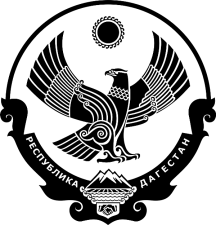 РЕСПУБЛИКА ДАГЕСТАНСОБРАНИЕ ДЕПУТАТОВ МУНИЦИПАЛЬНОГО РАЙОНА«КАРАБУДАХКЕНТСКИЙ РАЙОН»Р Е Ш Е Н И Еот 29 июня 2021 г. № 52О рассмотрении представления прокуратуры Карабудахкентского района от 16.04.2021 г. № 02-06-02-2021 об устранении нарушений бюджетного законодательстваРассмотрев представление прокуратуры Карабудахкентского района от 16.04.2021 г. № 02-06-02-2021 об устранении нарушений бюджетного законодательства, Собрание депутатов муниципального района «Карабудахкентский район» 4-го созываР Е Ш А Е Т:1. Представление прокуратуры Карабудахкентского района удовлетворить.2. Комиссии районного Собрания депутатов по соблюдению законности и правопорядка с учетом замечаний, изложенных в представлении прокуратуры Карабудахкентского района, подготовить проект решения «О внесении изменений в структуру администрации муниципального района «Карабудахкентский район» для последующего внесения его в районное Собрание депутатов.3. Опубликовать настоящее решение в районной газете «Будни района» и разместить на сайте администрации Карабудахкентского муниципального района.Председатель Собрания депутатовМР «Карабудахкентский район»					          А.А. СалаватовГлаваМР «Карабудахкентский район»					        М.Г. Амиралиев